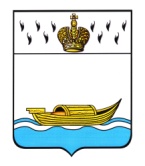 ДУМА ВЫШНЕВОЛОЦКОГО ГОРОДСКОГО ОКРУГАРЕШЕНИЕот 29.01.2020 			           № 146О внесении изменений в Решение Думы Вышневолоцкого городского округа от 13.11.2019 №48 «Об утверждении Положения о муниципальной службе муниципального образования Вышневолоцкий городской округТверской области»В соответствии с Федеральным законом от 06.10.2003 № 131-ФЗ «Об общих принципах организации местного самоуправления в Российской Федерации», Федеральным законом от 02.03.2007 № 25-ФЗ «О муниципальной службе   в  Российской Федерации»,  законом Тверской области от 09.11.2007    № 121-ЗО «О регулировании отдельных вопросов муниципальной службы в Тверской области», Уставом Вышневолоцкого городского округа Тверской области, Дума Вышневолоцкого городского округа решила:1. Внести в Решение Думы Вышневолоцкого городского округа от 13.11.2019 №48 «Об утверждении Положения о муниципальной службе муниципального образования Вышневолоцкий городской округ Тверской области» следующие изменения:1) в части 1 статьи 8:а) пункт 2 изложить в следующей редакции:«2) участвовать в управлении коммерческой или некоммерческой организацией, за исключением следующих случаев: а) участие на безвозмездной основе в управлении политической партией, органом профессионального союза, в том числе выборным органом первичной профсоюзной организации, созданной в органе местного самоуправления, аппарате избирательной комиссии муниципального образования, участие в съезде (конференции) или общем собрании иной общественной организации, жилищного, жилищно-строительного, гаражного кооперативов, товарищества собственников недвижимости;б) участие на безвозмездной основе в управлении некоммерческой организацией (кроме участия в управлении политической партией, органом профессионального союза, в том числе выборным органом первичной профсоюзной организации, созданной в органе местного самоуправления, аппарате избирательной комиссии муниципального образования, участия в съезде (конференции) или общем собрании иной общественной организации, жилищного, жилищно-строительного, гаражного кооперативов, товарищества собственников недвижимости) с разрешения представителя нанимателя, которое получено в порядке, установленном законом Тверской области; в) представление на безвозмездной основе интересов муниципального образования в совете муниципальных образований Тверской области, иных объединениях муниципальных образований, а также в их органах управления;г) представление на безвозмездной основе интересов муниципального образования в органах управления и ревизионной комиссии организации, учредителем (акционером, участником) которой является муниципальное образование, в соответствии с муниципальными правовыми актами, определяющими порядок осуществления от имени муниципального образования полномочий учредителя организации либо порядок управления находящимися в муниципальной собственности акциями (долями в уставном капитале);д) иные случаи, предусмотренные федеральными законами;»;	б) дополнить пунктом 2.1 следующего содержания:«2.1) заниматься предпринимательской деятельностью лично или через доверенных лиц;»;2) часть 3 статьи 14 изложить в следующей редакции: «3. Порядок применения и снятия дисциплинарных взысканий определяется трудовым законодательством, за исключением случаев, предусмотренных Федеральным законом от 02.03.2007 № 25-ФЗ «О муниципальной службе в Российской Федерации».»;3) абзац третий части 4 статьи 14 изложить в следующей редакции: «Взыскания, предусмотренные статьями 14.1, 15 и 27 Федерального закона от 02.03.2007 № 25-ФЗ «О муниципальной службе в Российской Федерации», применяются не позднее шести месяцев со дня поступления информации о совершении муниципальным служащим коррупционного правонарушения, не считая периодов временной нетрудоспособности муниципального служащего, нахождения его в отпуске, и не позднее трех лет со дня совершения им коррупционного правонарушения. В указанные сроки не включается время производства по уголовному делу.»;4) абзац второй части 4 статьи 19 изложить в следующей редакции: «Рассмотрение вопросов по исчислению стажа муниципальной службы осуществляется комиссией, создаваемой в порядке, устанавливаемом муниципальным правовым актом.».2. Настоящее решение вступает в силу со дня со дня принятия и распространяется на правоотношения, возникшие с 01.01.2020 года.3. Настоящее решение подлежит официальному опубликованию в газете «Вышневолоцкая правда» и размещению на официальном сайте муниципального образования Вышневолоцкий городской округ Тверской области в информационно-телекоммуникационной сети «Интернет».Глава Вышневолоцкого городского округа                                             Н.П. РощинаПредседатель Думы Вышневолоцкого городского округа                                                          Н.Н. Адров